Buckden Local History Society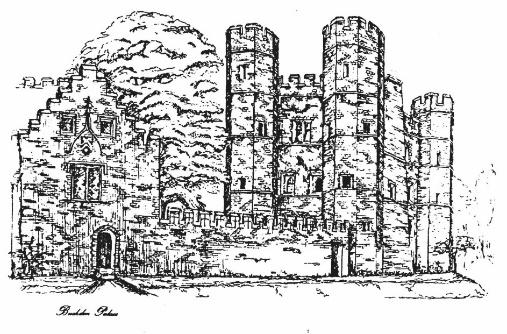 Programme2021-2022Meetings are held atMillard SuiteVillage Hallat 7.30pmonthe first Wednesday of the monthSeptember 1 - 2021Buckden Archaeology by Barry JoblingBarry will update on the archaeological work and the plans for an exhibition.October 6The Battle of the Atlantic by Mark BuntingThe Battle of the Atlantic - WWII's Longest Battle. Churchill said of the Battle of the Atlantic 'The only thing that ever really frightened me during the war was the U-boat peril.' Mark Bunting examines how the Allies defeated the 'U-boat peril' and won the Battle of the Atlantic.November 3The History of Papworth Hospital 1918 – 2018 by Becky ProctorBecky will cover the early experiment for tuberculosis patients in the village of Bourn to the move to Papworth Hall in 1918, and the later development of Papworth Village Settlement, the creation of Papworth Hospital, and currently with the move to the new site on the Cambridge Biomedical Campus in May 2019.December 1The Trial of Charles 1st by John DaviesFollowing on from the success of the trial Charles by the Sealed Knot Society, John talks about the main events and how it was recreated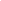 Chairman: Barry JoblingVice Chairman: Clive ThompsonChairman:  Barry JoblingTreasurer: Eric NashSecretary: Richard StoreyCommittee Members:Les ButtonFiona ShirleyFounded in 1979, the Society aims to promote the study and knowledge of local history in its very widest sense, primarily by means of talks on all manner of topics in any way connected with the subject and will be pleased to promote individual or group research into local history projects.Anyone interested in research is asked to contact The Chairman: blhschairman@btinternet.comBuckden Local History Society is affiliated to the Cambridgeshire Association for Local History.For more information the Society can be contacted by email atBuckdenhistory@gmail.comJanuary/February CancelledMarch 2Grafham Water  by  Richard StoreyRichard will use Robin Gibson's presentation from 2016 with updated informationApril 6Kill or Cure: Dr T. J. Walker, Victorian Surgeon  by Liz DaviesThe Curator of the St Neots Museum uses the personal diary of Dr Thomas James Walker, the surgeon at Peterborough Infirmary in the 1860s, to examine the life of a Victorian GP and changes in medicine in mid Victorian England.May 4  Travels with my Great Grandmother by Rita BatesRita Bates reads from the diary of her great grandmother who emigrated to Australia in 1900June 1   AGM and Talk